Рабочий урок  в 6 классе (для детей с умеренной умственной отсталостью)                        по теме «Зимующие птицы»Цель деятельности учителя: расширить знания детей по изучаемой теме.Педагогические задачи:Коррекционно-педагогические: способствовать формированию представлений о зимующих птицах, их названии, внешнем виде, условиях обитания, их питании.Коррекционно-развивающие:  Развивать разговорную речь, зрительное и слуховое внимание, мышление, память Коррекционно-воспитательные: содействовать воспитанию любви и бережного отношения к птицам, природе.Оборудование: предметные и сюжетные картинки  (дятел, синица, воробей, снегирь, ворона, сорока).                                          Ход занятияОрганизационный момент.- Всем доброе утро!  Какое у нас сейчас время года?-Давайте перечислим основные признаки зимы.- Какие зимние месяцы вы знаете?-  Отгадайте загадку о зимнем месяце:Щиплет уши, щиплет нос, Лезет в валенки мороз.Брызнешь воду - упадетНе вода уже, а лед.Даже птице не летится, От мороза мерзнет птица. Повернуло солнце к лету Что, скажи, за месяц это?                   (январь)Почему птице не летится? ( ей холодно)Объявление темы занятия.Птицы, которых мы видим на улице зимой, не улетают  в теплые страны, поэтому их называют зимующими. Сегодня мы поговорим о зимующих птицах.Основная часть.Зимующие птицыЛетом большое количество птиц. Всюду для них обилие корма – жуков, бабочек, мошек, комаров и других насекомых, разнообразных плодов и семян растений.Но вот приходит осень. Корма для птиц становится меньше и меньше. Сначала пропадают насекомые, постепенно увядают растения, уменьшается количество плодов и семян. Многие птицы собираются в стаи, а затем летят в теплые края. Все эти птицы перелетные.Часть птиц от нас не улетает – это зимующие птицы. некоторые из них с наступлением зимы прилетают к жилью человека, так как здесь им проще отыскать корм. -  Давайте посмотрим зимующих птиц.В зимнем лесу можно услышать, как деловито стучит дятел.Рассматривается картинка с изображением дятла. - Какого  цвета у него шапочка на голове?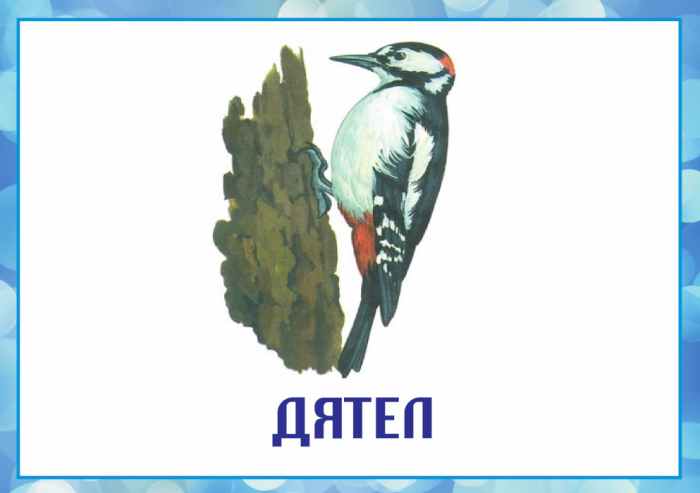 В садах можно увидеть и услышать,  как  щебечут синички.Рассматривается картинка.- Можно назвать синичку желтогрудой?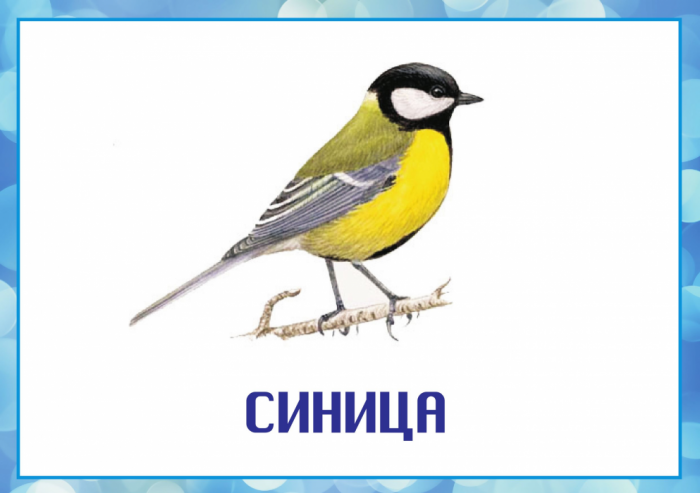 На рябинах можно увидеть  снегирей, клюющих ягоды рябины.Рассматривается картинка. - Можно назвать снегиря красногрудой птичкой?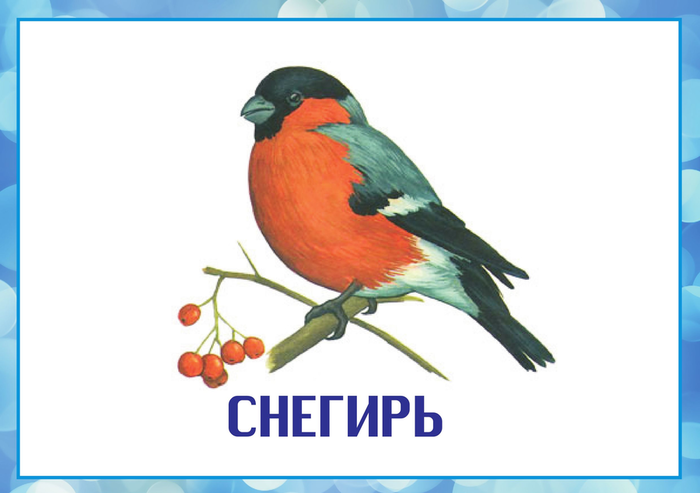 Возле домов деловито прыгают по дорожкам и чирикают воробьиРассматривается картинка.Какого цвета воробушек?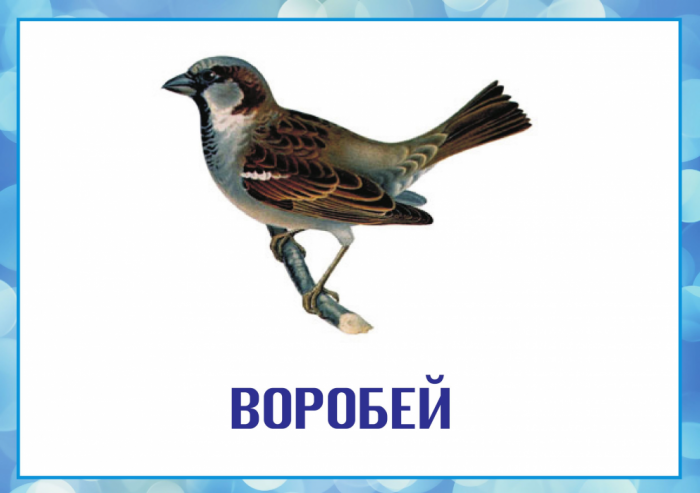 На верхушках деревьях трещат сорокиРассматривается картинка.Если у птицы белый бок, она какая? (белобокая)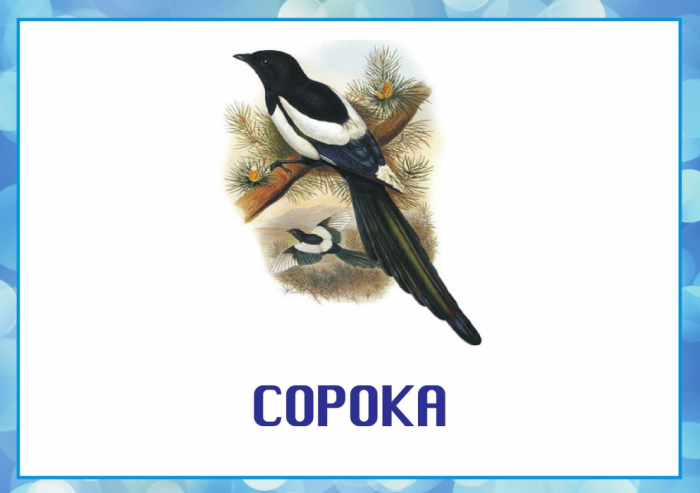 - Посмотрите на картинки птиц. Какие части тела есть у птиц? (хвост, голова, туловище, крылья, клюв- рассказывается для чего они нужны птице).- Сколько лапок у птицы?- Сколько крыльев?-Сколько хвостов? 2.  Физкультминутка.   Скачет шустрая синица Скачет шустрая синица, (Прыжки на месте на двух ногах.) 
Ей на месте не сидится, (Прыжки на месте на левой ноге.) 
Прыг-скок, прыг-скок, (Прыжки на месте на правой ноге.) 
Завертелась, как волчок. (Кружимся на месте.) 
Вот присела на минутку, (Присели.) 
Почесала клювом грудку, (Встали, наклоны головы влево-вправо.) 
И с дорожки — на плетень, (Прыжки на месте на левой ноге.) 
Тири-тири, (Прыжки на месте на правой ноге.) 
Тень-тень-тень! (Прыжки на месте на двух ногах.) 
(А. Барто) Условия жизни птиц зимой.-Давайте поговорим об условиях жизни птиц зимой. ( Птицам холодно).- Чем питаются птицы зимой?  (шишками, высохшими ягодами, крошками, жучками, зимующими под корой деревьев).- Хватает ли им пищи?  Почему не хватает? (Ягод на ветках становится все меньше, земля покрыта снегом)Можем ли мы помочь птицам? Что для этого нужно?  (Изготовить кормушки  и подкармливать птиц).- Из чего мы на уроках ручного труда изготавливали кормушки? (из пластиковых бутылок, пакетов из под молока).-Чем накормить пернатых гостей?Помните, что нельзя давать птицам соленую пищу и чёрный хлеб!Недопустимо скармливать любые соленые, жареные, острые, кислые продукты. Очень опасен ржаной хлеб - он закисает в зобу птиц, плохо переваривается, особенно в мороз. Для подкормки можно  использовать:  нежареные семена подсолнуха и тыквы, арбуза, пшено,  геркулес (сырые!), крошки чёрствого пшеничного хлеба,  кусочки несолёного сала, мяса и жира, яблоки.Игра «Назови ласково»Птица, лапа, синица, воробей, клюв, крыло, снегирь, глаз.Загадки о зимующих птицах.Не дровосек, не плотник,
А первый в лесу работник.      Зимой на ветках яблоки!
         Скорей их собери!
         И вдруг вспорхнули яблоки,
         Ведь это ...(Снегири)Маленький мальчишка
В сером армячишке
По дворам шныряет,
Крохи подбирает,
По ночам кочует
- Коноплю ворует.
(Воробей)Эта хищница болтлива,
Воровата, суетлива,
Стрекотунья белобока,
А зовут её ...(Сорока)Что за стол среди берез
Под открытым небом?
Угощает он в мороз
Птиц зерном и хлебом. (Кормушка)В тёплый край не улетают,
На морозе распевают,
Эти птички-невелички
Называются … (синички)Пальчиковая гимнастикаМы кормушки смастерилиМы столовую открыли.Воробей, снегирь – сосед,Будет вам зимой обед.В гости в первый день неделиДве синицы прилетели,А во вторник – снегири,Ярче утренней зари!Три вороны были в средуМы не ждали их к обеду.А в четверг со всех краев –Десять жадных воробьев.В пятницу в столовой нашейГолубь лакомился кашей.А в субботу на пирогПрилетело семь сорокЗадание  «Раскрась синичку»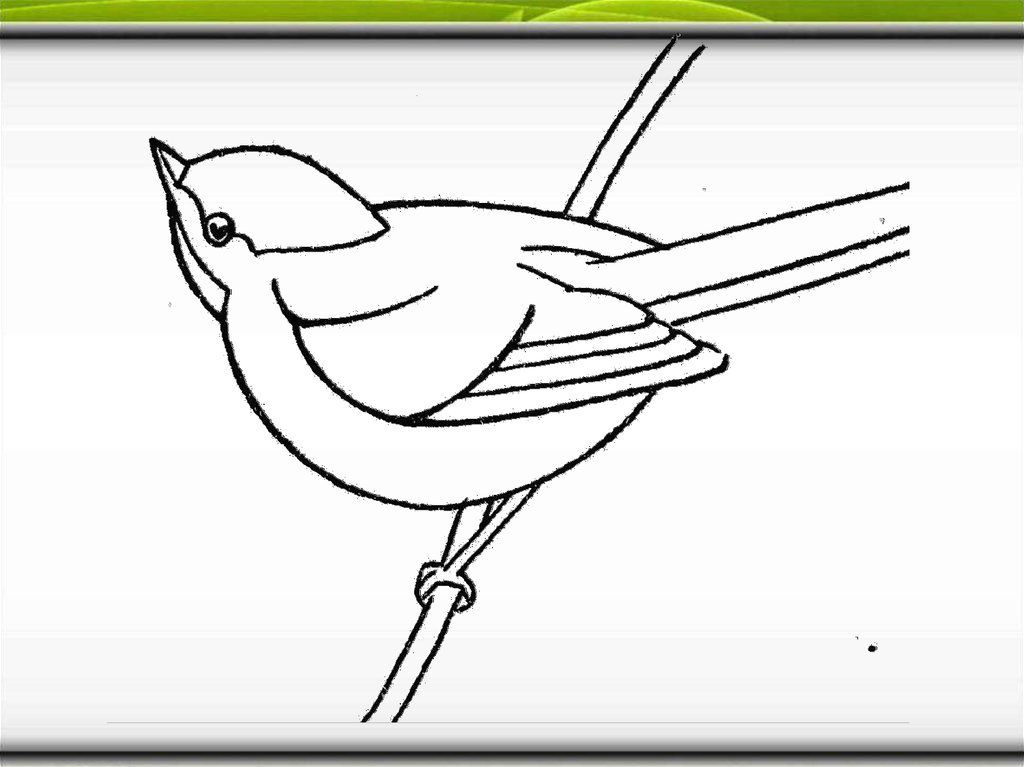 Итог Вывод по урокуЗимующие птицы не боятся морозов и добывают еду даже в самую холодную погоду. Они отыскивают насекомых, спрятавшихся в трещины коры,  отыскивают ягоды и семена на деревьях и кустарниках, семена в   шишках хвойных деревьев.Но во время снегопадов, метелей и сильных морозов птицы голодают и даже погибают.Поэтому, они и  прилетают к  человеческому  жилью  за помощью.И мы с вами должны помочь зимующим птицам пережить зиму, чтобы весной услышать их пение  в лесу.- О ком мы сегодня говорили?- Каких зимующих птиц вы запомнили? - Как мы можем помочь пернатым друзьям зимой?- Что особенно запомнилось и понравилось?-  Что было делать трудно?Литература:И.А. Морозова, М.А. Пушкарева  «Ознакомление с окружающим миром» издательство Мозаика-Синтез  Москва 2009 Л.О. Бакисова «Система работы по развитию устной и письменной коммуникации у детей с ОВЗ  Издательство «Учитель» Волгоград 2014 Т.А. Ткаченко «Использование физминуток для пальцевой моторики у дошкольников с нарушениями речи» Дошкольное воспитание  1989 №3О.И.Крупнечук. «Стихи для развития речи» Санкт-Петербург 2003..Н.В.Нищева «Система коррекционной работы» Санкт-Петербург «Детство - Пресс»2003.